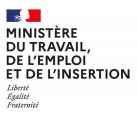                        Contrat d’apprentissage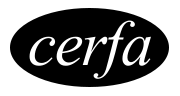                                                     (art. L6211-1 et suivants du code du travail)  	 	                                                             (Lire ATTENTIVEMENT la notice Cerfa de remplir ce document)                              N° 10103*09Mode contractuel de l’apprentissage l1lL’EMPLOYEUR                [X] employeur privé                  [_] employeur « public »* L’EMPLOYEUR                [X] employeur privé                  [_] employeur « public »* Nom et prénom ou dénomination :Adresse de l’établissement d’exécution du contrat :Complément :  Code postal : Commune : Téléphone : Courriel : N°SIRET de l’établissement d’exécution du contrat : Type d’employeur : Employeur spécifique : 0Code activité de l’entreprise (NAF) : Effectif total salariés de l’entreprise : Convention collective applicable : Code IDCC de la convention *Pour les employeurs du secteur public, adhésion de l’apprenti au régime spécifique d’assurance chômage : [_]*Pour les employeurs du secteur public, adhésion de l’apprenti au régime spécifique d’assurance chômage : [_]L’APPRENTI(E) L’APPRENTI(E) Nom de naissance de l’apprenti(e) :  Nom de naissance de l’apprenti(e) :  Prénom de l’apprenti(e) :Prénom de l’apprenti(e) :NIR de l’apprenti(e)* :*Pour les employeurs de secteur privé dans le cadre L.6353-10 du code du travail Adresse de l’apprenti(e) : 1 rue de la CôteComplément :                                                                                                           Code postal : Commune : Téléphone : Courriel :Représentant légal (renseigner si l’apprenti est mineur non émancipé)Nom de naissance et prénom :Adresse du représentant légal  : Complément : Code postal : Commune : Date de naissance : Sexe : [X] M  [_] FDépartement de naissance :  Commune de naissance : Nationalité : 1                     Régime social : 2Déclare être inscrit sur la liste des sportifs, entraîneurs, arbitres et juges sportifs de haut niveau :[_] oui         [X] nonDéclare bénéficier de la reconnaissance travailleur handicapé : [_] oui         [X] non Situation avant ce contrat : 1Dernier diplôme ou titre préparé : 54Dernière classe / année suivie : 01Intitulé précis du dernier diplôme ou titre préparé : BTS / BTSADiplôme ou titre le plus élevé obtenu : 54LE MAÎTRE D’APPRENTISSAGE LE MAÎTRE D’APPRENTISSAGE Maître d’apprentissage n°1Nom de naissance : HAUET  Prénom : François  Date de naissance : Maître d’apprentissage n°2 :Nom de naissance : Prénom : Date de naissance : [X]  L’employeur atteste sur l’honneur que le maître d’apprentissage répond à l’ensemble des critères d’éligibilité à cette fonction.[X]  L’employeur atteste sur l’honneur que le maître d’apprentissage répond à l’ensemble des critères d’éligibilité à cette fonction.LE CONTRAT  LE CONTRAT  Type de contrat ou d’avenant : 11	Type de dérogation : __ à renseigner si une dérogation                                                                                                                             existe pour ce contrat Numéro du contrat précédent ou du contrat sur lequel porte l’avenant : __Date de conclusion : 	                    Date de début d’exécution du 	             Si avenant, date d’effet :  	                                                (Date de signature du présent contrat).    contrat :Date de fin du contrat ou de la période 	                     Durée hebdomadaire du travail :            Travail sur machines dangereuses ou exposition à des risques particuliers :              [_] oui    [X] non Rémunération 	* Indiquer SMIC ou SMC (salaire minimum conventionnel) 1re année, du 06/09/2021 au 30/06/2022 : 53 % du SMIC * ;      du 01/07/2022 au 31/08/2022 : 65 % du SMIC * 2e année, du __/__/____ au __/__/____ : ___ % du ____ * ;      du __/__/____ au __/__/____ : ___ % du ____ * 3e année, du __/__/____ au __/__/____ : ___ % du ____ * ;      du __/__/____ au __/__/____ : ___ % du ____ *  4e année, du __/__/____ au __/__/____ : ___ % du ____ * ;      du __/__/____ au __/__/____ : ___ % du ____ * Type de contrat ou d’avenant : 11	Type de dérogation : __ à renseigner si une dérogation                                                                                                                             existe pour ce contrat Numéro du contrat précédent ou du contrat sur lequel porte l’avenant : __Date de conclusion : 	                    Date de début d’exécution du 	             Si avenant, date d’effet :  	                                                (Date de signature du présent contrat).    contrat :Date de fin du contrat ou de la période 	                     Durée hebdomadaire du travail :            Travail sur machines dangereuses ou exposition à des risques particuliers :              [_] oui    [X] non Rémunération 	* Indiquer SMIC ou SMC (salaire minimum conventionnel) 1re année, du 06/09/2021 au 30/06/2022 : 53 % du SMIC * ;      du 01/07/2022 au 31/08/2022 : 65 % du SMIC * 2e année, du __/__/____ au __/__/____ : ___ % du ____ * ;      du __/__/____ au __/__/____ : ___ % du ____ * 3e année, du __/__/____ au __/__/____ : ___ % du ____ * ;      du __/__/____ au __/__/____ : ___ % du ____ *  4e année, du __/__/____ au __/__/____ : ___ % du ____ * ;      du __/__/____ au __/__/____ : ___ % du ____ * Salaire brut mensuel à l’embauche :815.89 €Caisse de retraite complémentaire : HumanisAvantages en nature, le cas échéant : Nourriture : ____,__ € / repas         Logement : ____,__ € / mois           Autre : [_]  Avantages en nature, le cas échéant : Nourriture : ____,__ € / repas         Logement : ____,__ € / mois           Autre : [_]  LA FORMATION LA FORMATION CFA d’entreprise :    [_] oui        [X] non Dénomination du CFA responsable :CFA Don Bosco de Normandie - UFA ST JOSEPH MESNIERESN° UAI du CFA : 0142400HN° SIRET du CFA : 892 584 079 00016Adresse du CFA responsable : 535 Boulevard de la PaixComplément : Code postal : 14200 Commune : HEROUVILLE SAINT CLAIRVisa du CFA (cachet et signature du directeur)Diplôme ou titre visé par l’apprenti : 62Intitulé précis :Licence Professionnelle Métiers des Ressources Naturelles et de la ForêtCode du diplôme : 25021303Code RNCP : 30140Organisation de la formation en CFA :Date de début du cycle de formation :01/09/2021Date prévue de fin des épreuves ou examens :31/08/2022Durée de la formation : 650 heures [X] L’employeur atteste disposer de l’ensemble des pièces justificatives nécessaires au dépôt du contrat Fait à PARIS	Signature de l’employeur 	Signature de l’apprenti(e) 	Signature du représentant légal de l’apprenti(e) mineur(e) [X] L’employeur atteste disposer de l’ensemble des pièces justificatives nécessaires au dépôt du contrat Fait à PARIS	Signature de l’employeur 	Signature de l’apprenti(e) 	Signature du représentant légal de l’apprenti(e) mineur(e) CADRE RÉSERVÉ À L’ORGANISME EN CHARGE DU DÉPÔT DU CONTRAT CADRE RÉSERVÉ À L’ORGANISME EN CHARGE DU DÉPÔT DU CONTRAT Nom de l’organisme :Date de réception du dossier complet :N° de dépôt : N° SIRET de l’organisme : Date de la décision :Numéro d’avenant : Pour remplir le contrat et pour plus d’informations sur le traitement des données  reportez-vous à la notice FA 14  Pour remplir le contrat et pour plus d’informations sur le traitement des données  reportez-vous à la notice FA 14  